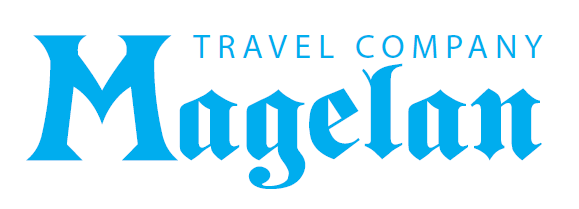 ODMOR U IDILI
PAKET 7 DANA/6 NOĆI
POLUPANSION+SPACENE SU IZRAŽENE PO ODRASLOJ OSOBI  NA BAZI 6 POLUPANSIONA SA UKLJUČENIM KORIŠĆENJEM SPA CENTRA (BAZENA SA ĐAKUZIJEM, SAUNE, TERETANE I PARNOG KUPATILA).SVAKI U cenu nije uračunata boravišna taksa od 120,00RSD dnevno po osobi i osiguranje od 10,00RSD dnevno po osobi i agencijska  provizija.Deca do 7 godina plaćaju samo osiguranje, a deca od 7-15 godina plaćaju punu cenu osiguranje i 50% boravišne takse.Dete od 7-12 godina plaća 50% od cene, ukoliko koristi zajednički ležaj sa roditeljima. Dete od 7-12 godina plaća 70% od cene, ukoliko koristi sopstveni ležaj.Deca preko 12 godina plaćaju punu cenu aranžmana.Cena pomoćnog ležaja iznosi 50% od pune cene smeštaja.Potrebno je pokazati zdravstvenu knjižicu deteta.Iznajmljivanje krevetaca za bebe je gratis.Plaćanje može biti: gotovinski, karticama,čekovima gradjana, kao i sa tekućeg računa.Za garantovanu rezervaciju gost je obavezan da uplati avans u dogovoru sa službom recepcije.Otkazivanje rezervacije: Po propisima hotelskog poslovanja, neophodno je da otkažete rezervaciju najkasnije 72 sata pre dolaskaAgencijska provizija je 7%Cenovnik obračunavan po zvanicnom kursu . U slučaju promene kursa na monetarnom tržištu hotel zadržava pravo korekcije cene.Organizator ovog putovanja je Magelan travel d.o.o. Licenca 25/2015Srbija, 21000 Novi Sad, Nikole Pašića 7 23, Tel/fax: 021/ 47-24-088, 47 21 740, 021/310-6-334E-mail: office@magelan.rs,  www.magelan.rs.Tip smeštaja | UslugaBroj odraslih osobaCena ze period od  01.09-29.12.2016.Dvokrevetna soba | PP+SPA227.600,00Studio | PP+SPA234.500,00Apartman | PP+SPA241.800,00Apartman | PP+SPA334.500,00Apartman LUX | PP+SPA250.000,00